          Фестиваль педагогического мастерства – 2015 «Методическая мозаика»В целях повышения профессиональной компетентности педагогов, обеспечения их творческой самореализации в профессии и распространения педагогического опыта с 27 по 30 января 2015 года на базе МКОУ «Мостовская СОШ» прошёл  Фестиваль педагогического мастерства – 2015 «Методическая мозаика». Нормативное обеспечение фестиваля : 1. Приказ № 15-ОД от 26.01.2015г.  О проведении в 2014-2015 учебном году Фестиваля педагогического мастерства  «Методическая мозаика» для учителей начальных классов и учителей предметников. 2. Положение о фестивале (приложение 1  к приказу )3. Состав оргкомитета (приложение 2  к приказу )4. Программа  проведения Фестиваля (Приложение 3 к приказу)В Фестивале приняли участие 5 педагогов:  Фестиваль состоял из трёх этапов.1 день-модуль «Защита портфолио» 2 день-модуль «День открытых уроков» 3 день-модуль «Мастер – классы. Подведение итогов фестиваля». Победителями по итогам экспертной оценки были признаны следующие участники Фестиваля: 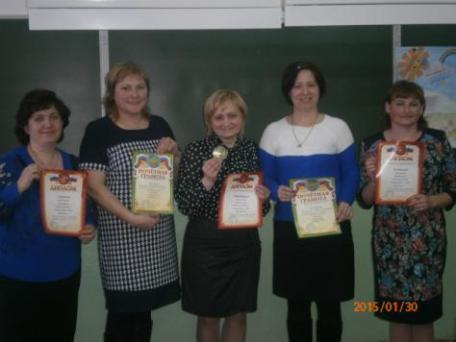 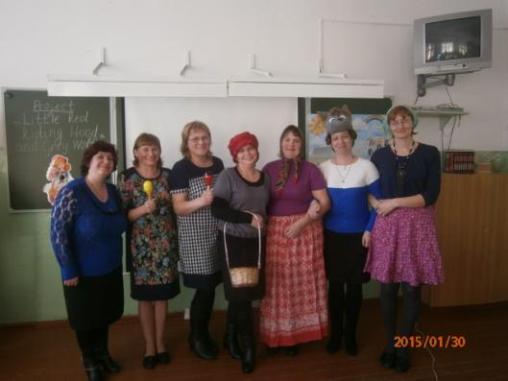 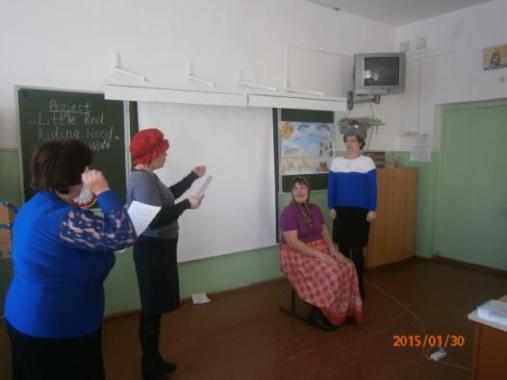 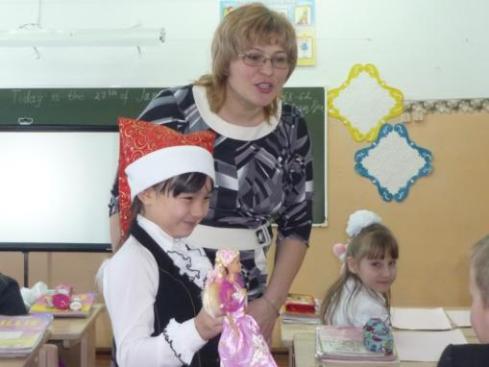 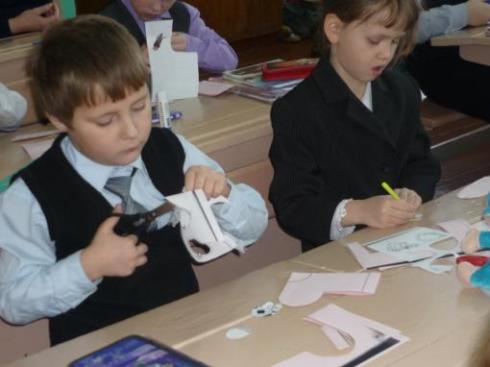 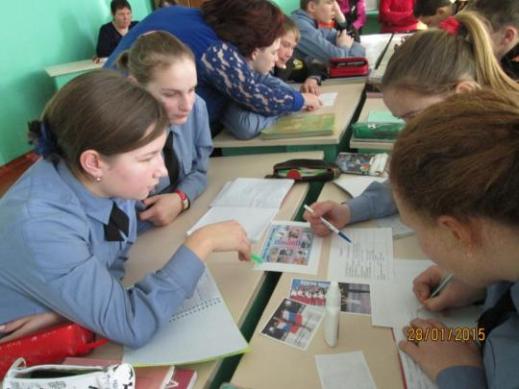 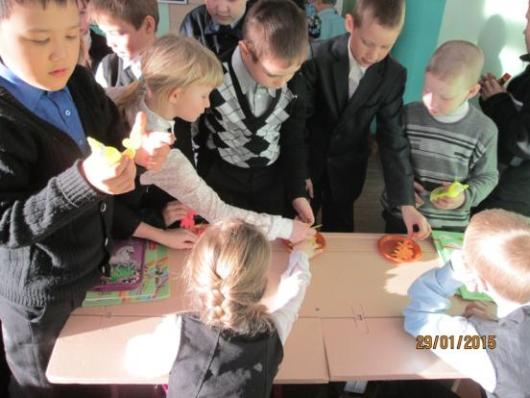 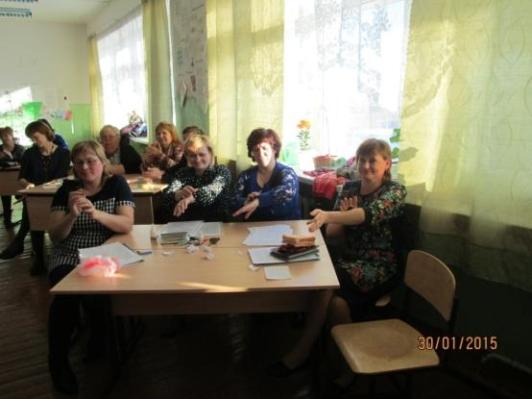 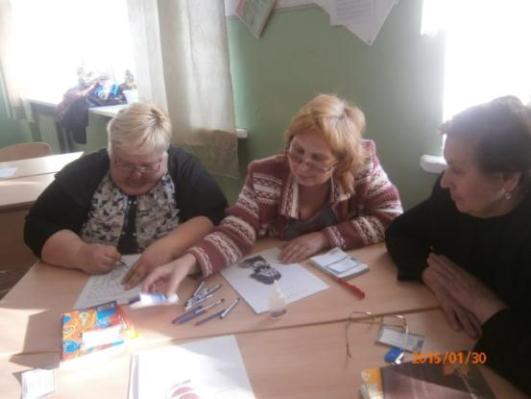 №Участники фестиваляДолжность Предмет1.Михайлова Ирина Владимировнаучитель начальных классовлитературное чтение2.Менщикова Наталья Михайловнаучитель начальных классованглийский язык3.Мосина Ольга Владимировнаучитель начальных классовокружающий мир4.Колесниченко Вероника Аркадьевнаучитель физической культурыфизическая культура5.Пятникова Лидия Мансуровнаучитель иностранных языкованглийский язык№Участники фестиваляДолжность Результат1.Михайлова Ирина Владимировнаучитель начальных классовпобедитель 2.Пятникова Лидия Михайловнаучитель иностранных языковдиплом I степени3.Мосина Ольга Владимировнаучитель начальных классовдиплом II степени4.Менщикова Наталья Михайловнаучитель начальных классовграмота за активное участие5.Колесниченко Вероника Аркадьевнаучитель физической культурыграмота за активное участие